200 MW USED DIESEL POWER PLANT for Sale(4x50 MW UNITS) MAN-ABB Engine Generator Sets
50Hz.  11kV  HFO  103rpm   Commissioned 1999 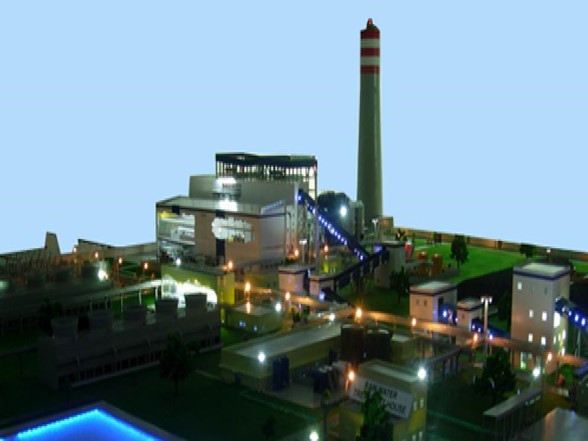 Executive SummaryPlant Overview: The plant is a 200-MW LSHS (low sulphur heavy stock) fuel (processed from the residue of indigenous crude). The plant is based on two-stroke diesel engine technology from MAN B&W, Germany. There are 4 Units of 50 MW each and the plant is in running condition with minimum self-breakdown record. The plant was commissioned in the year 1999. The generator which is of ABB make generates electricity at 11KV. The engines and equipment are water cooled. A recirculation type cooling water system using fresh water with cooling towers is provided. The engines are housed in a building with adequate maintenance facilities like EOT Crane, hoists, etc. The main control room is also located in this building. The engine room is provided with mechanical ventilation system and the control room is air conditioned. The power plant has facilities for unloading, storage and supply of fuel oil to the engines. Separate tanks for HFO and LDO are provided. Water treatment facilities for cooling water system and to produce demineralized water for the waste heat recovery boilers are provided. Suitable Fire protection system to protect the equipment fire hazards is provided.The main engines have been presently used only as a peaking power plant and are very well maintained. These engines have balance useful life of at least 20 years with proper maintenance as recommended by OEM.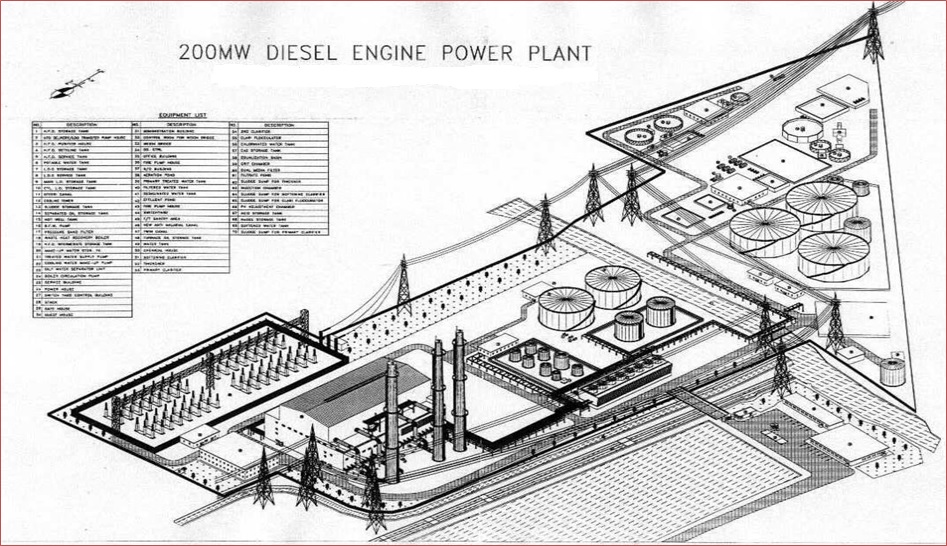 Figure 1: Plant MapTechnical DetailsMain Engine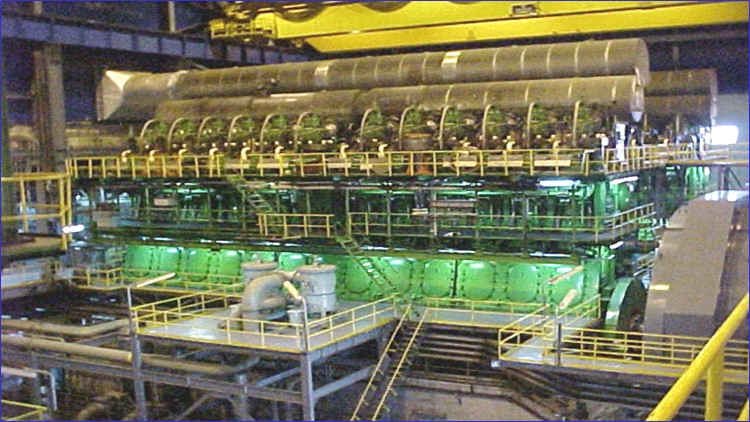 Plant DetailsMajor systems and equipment for mechanical, electrical, instrumentation & control and civil works are given below:The main engines have been presently used only as a peaking power plant and are very well maintained. These engines have balance useful life of at least 20 years with proper maintenance as recommended by OEM.Plant Site PicturesThe pictures shown below are indicative in nature. Customers are advised to inspect the material for better understanding.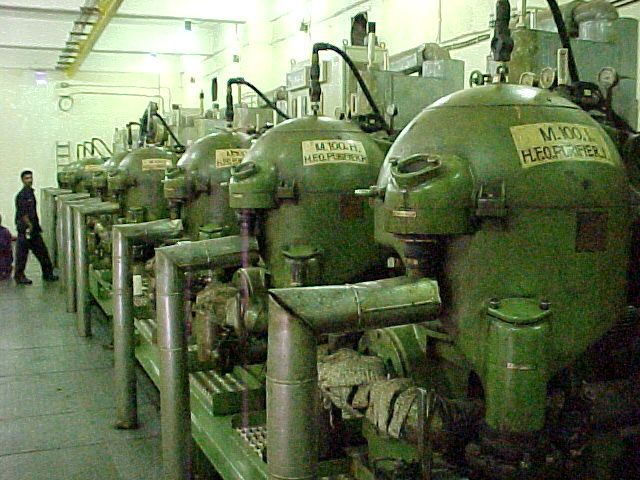 Figure 2: Fuel Oil System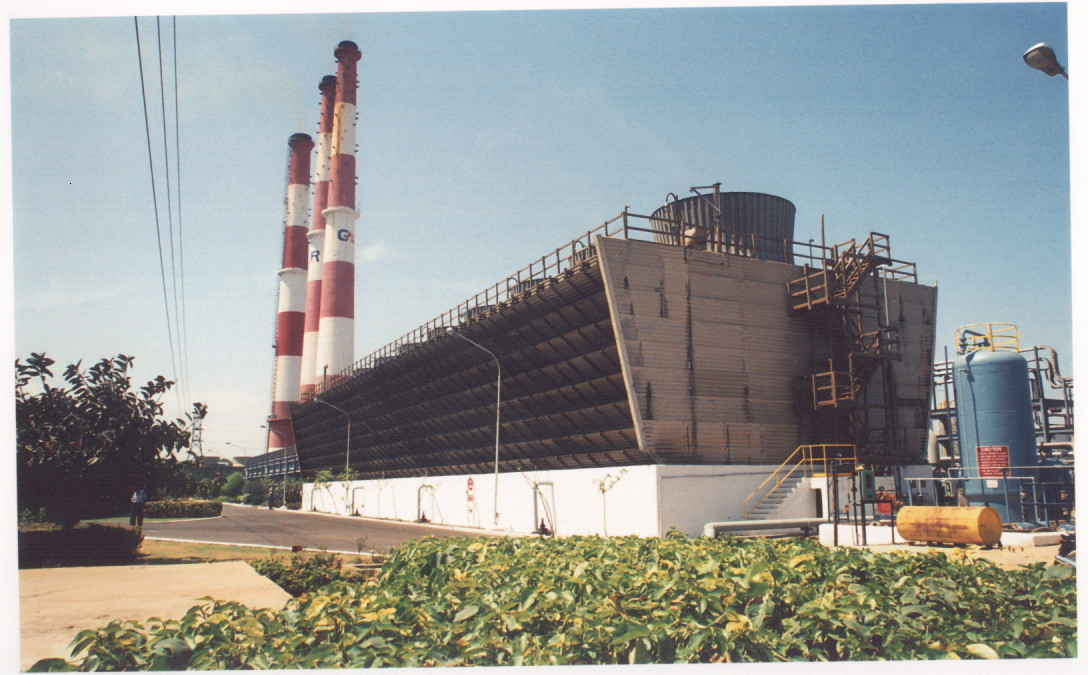 Figure 3: Cooling Water System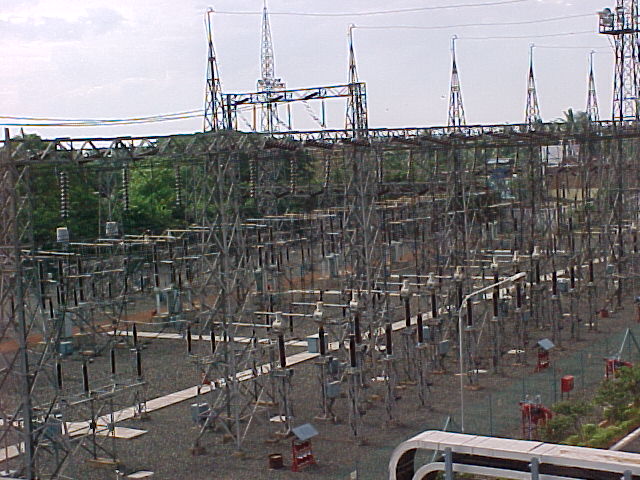 Figure 4: Switchyard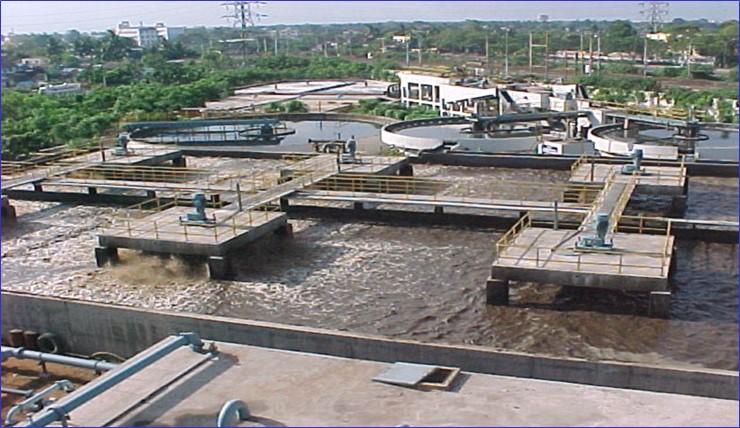 Figure 5: Sewage Treatment Plant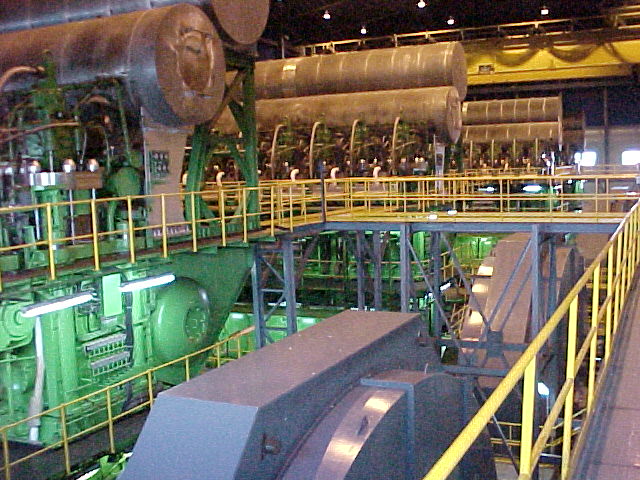 Figure 5: Main Engine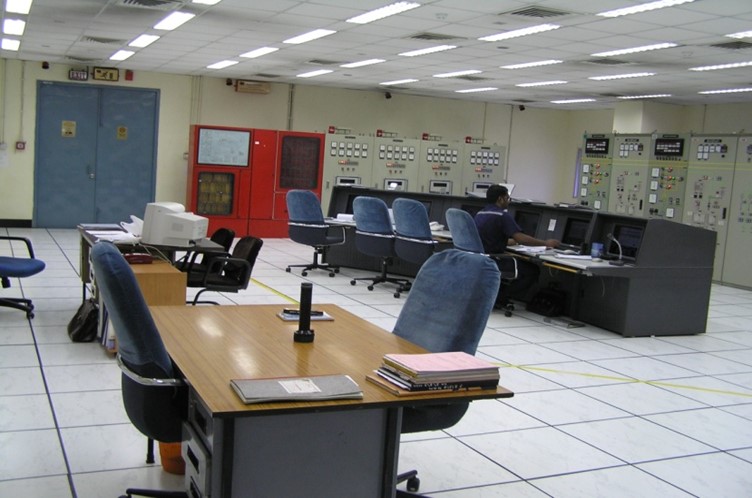 Figure 6: Central Control Room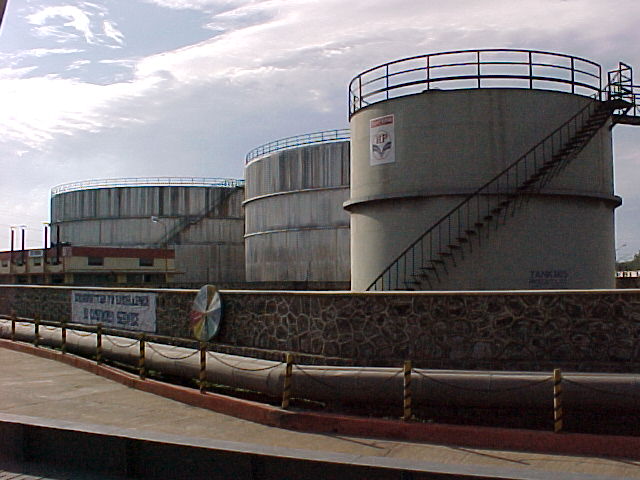 Figure 7: Fuel Oil Storage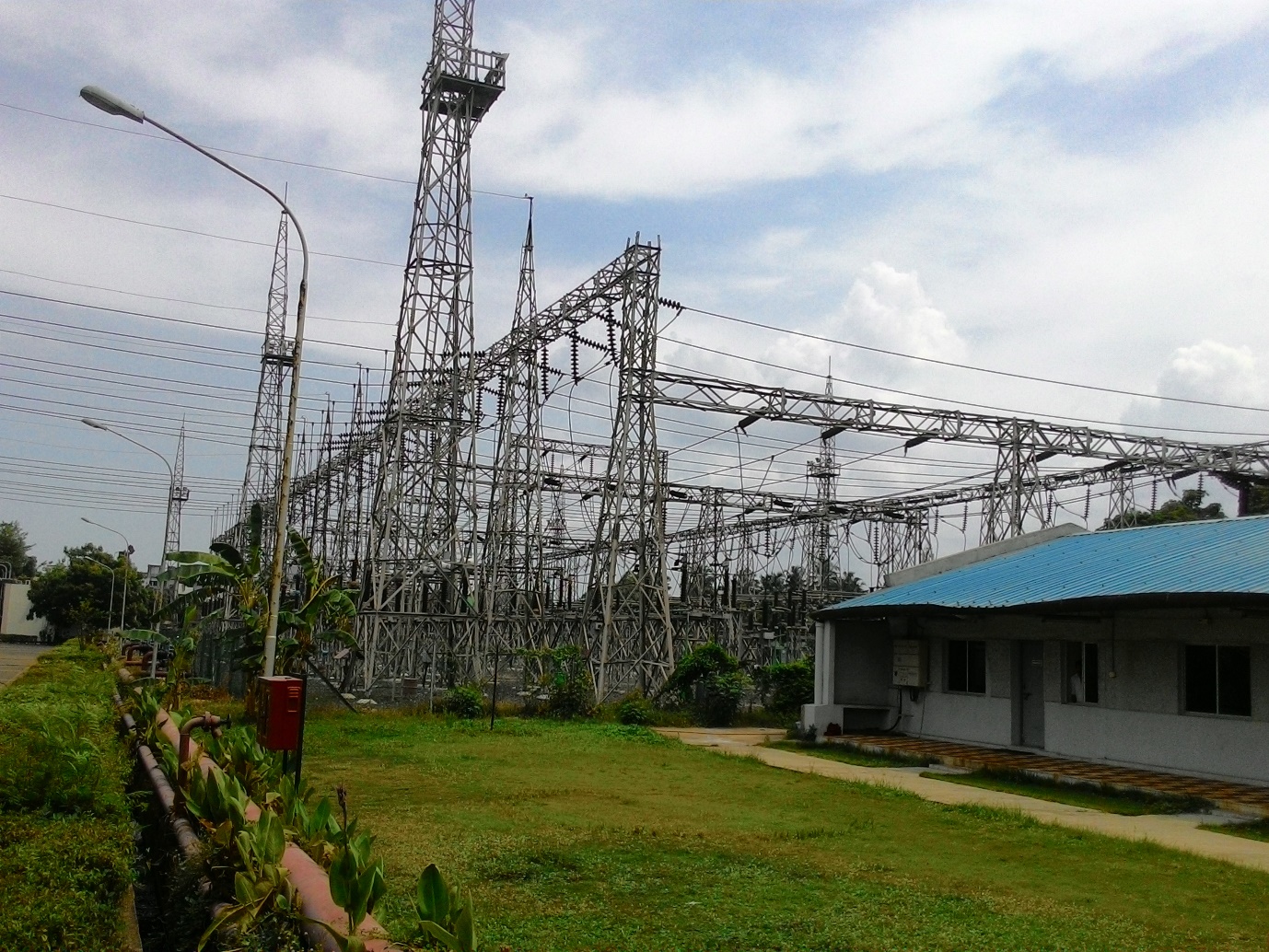 Figure 8: Switchyard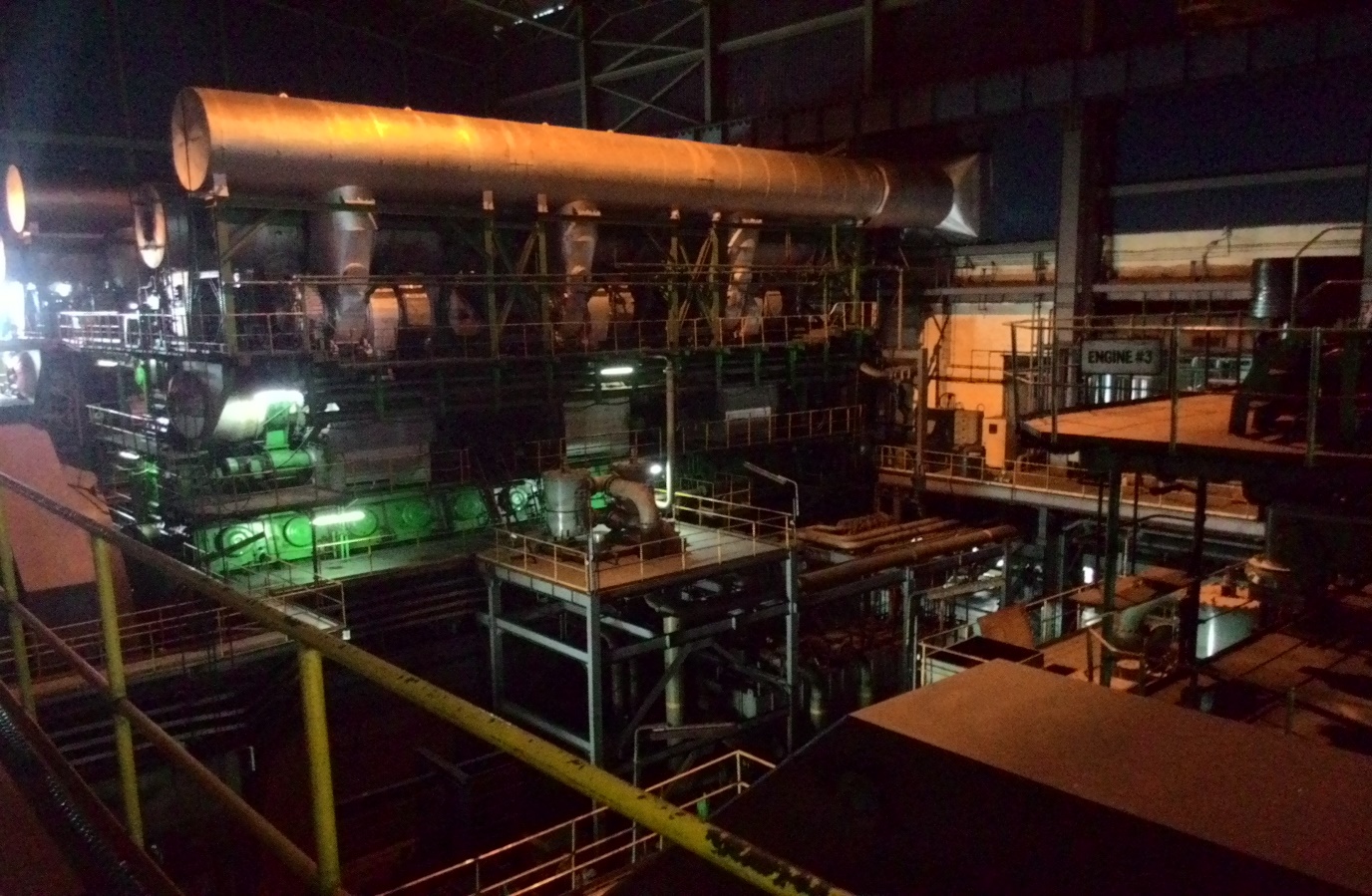 Figure 9: Floor View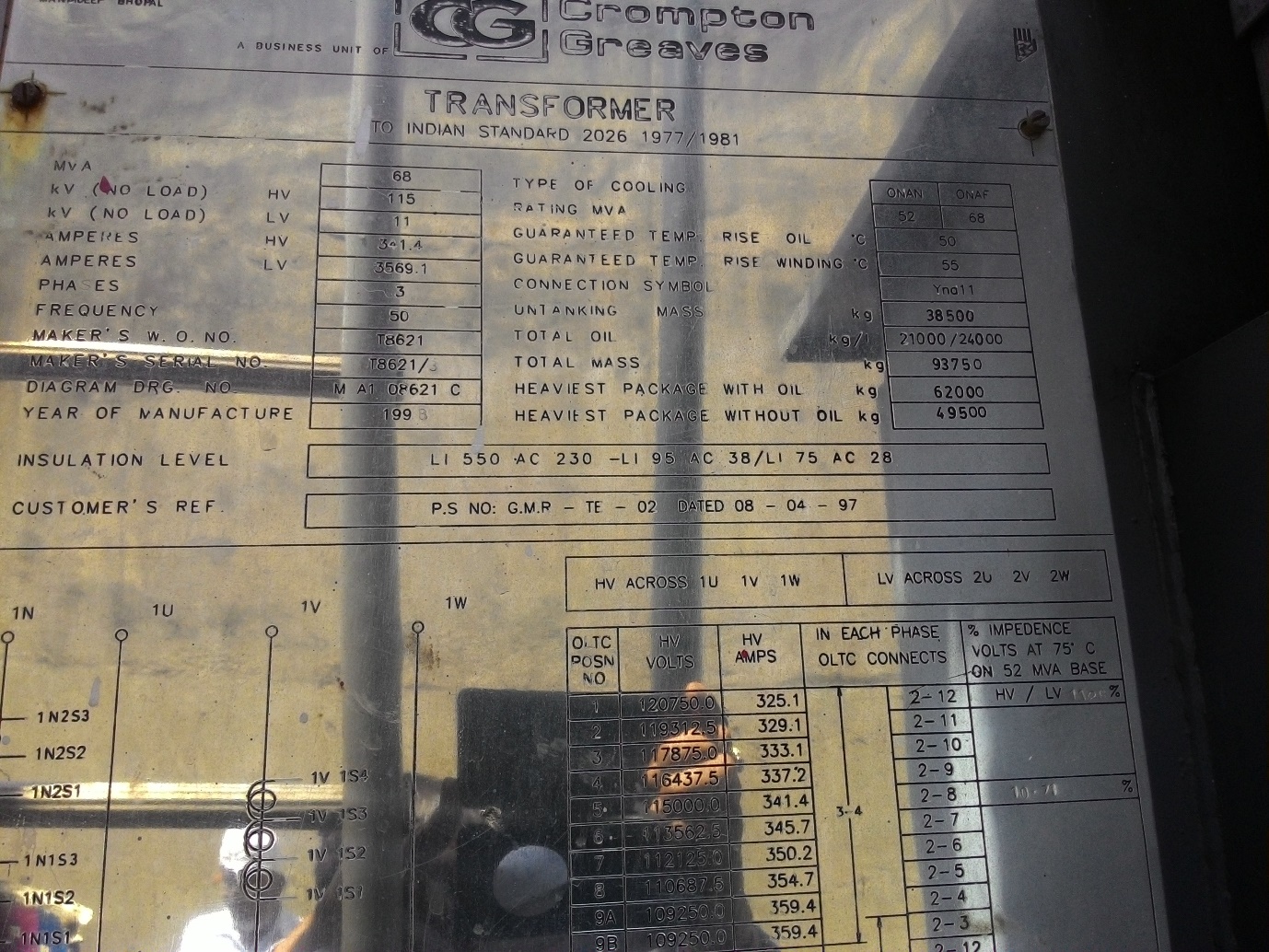 Figure 10: Transformer PlateType of StationDieselStation Capacity200MW (4x50 MW)FuelLSHS & LDOTransportationShip, Cross Country pipe lineConsumption810 Tonnes per dayCooling Water SourceSewage Treatment PlantWater Consumption Requirement30 m3/hrChimneyRCC Chimney with Flue height 100 metersDesign Heat Rate7400BTU/kWhrManufacturerM/s Hyundai Heavy Industries Co. Ltd.M/s Hyundai Heavy Industries Co. Ltd.Engine TypeHYUNDAI-MAN B&W,2-Stroke,single acting, cross-head, exhaust turbocharged type diesel engineHYUNDAI-MAN B&W,2-Stroke,single acting, cross-head, exhaust turbocharged type diesel engineEngine TypeHYUNDAI-MAN B&W,2-Stroke,single acting, cross-head, exhaust turbocharged type diesel engineHYUNDAI-MAN B&W,2-Stroke,single acting, cross-head, exhaust turbocharged type diesel engineEngine TypeHYUNDAI-MAN B&W,2-Stroke,single acting, cross-head, exhaust turbocharged type diesel engineHYUNDAI-MAN B&W,2-Stroke,single acting, cross-head, exhaust turbocharged type diesel engineEngine TypeHYUNDAI-MAN B&W,2-Stroke,single acting, cross-head, exhaust turbocharged type diesel engineHYUNDAI-MAN B&W,2-Stroke,single acting, cross-head, exhaust turbocharged type diesel engineModel12K90MC-SNumber of Cylinder12Cylinder Bore900mmStroke2300mmAt Max. continuous ratingAt Max. continuous ratingOutput 51480kWRevolution103.4rpmMean effective Pressure17barMax.Pressure145barMean piston speed145m/sNet Weight1810tonDirection of rotationClock wise, looking from aftClock wise, looking from aftCooling mediumCylinder Jacket       -------Fresh waterPiston                         -------Lubricating oil Turbocharger         -------Fresh waterScav.air cooler         -------Raw waterStarting SystemCompressed air (Max. pressure 30 bar)Compressed air (Max. pressure 30 bar)Fuel oil SystemFO transfer PumpFO Supply PumpFO Circulating PumpFO PurifiersFO FiltersFO HeatersFO Sludge PumpFO Drain PumpOily Water SeparaterEngine room Pit PumpHFO Treatment room Pit PumpLDO Supply PumpOily Water SeparaterHSD Unloding pumpHSD Transfer pumpLube Oil SystemCLO Unloading pumpCLO transfer pumpMLO Unloading pumpMLO PumpMain lube oil coolerUsed lub oil transfer pumpLube Oil Sludge systemLube Oil FiltersLube Oil PurifiersCam Shaft Lub oil PumpPiston rod filterWater SystemMake up water pumpCooling water transfer pumpCooling towerAir coolersJacket cooling  water coolerJacket water pumpJacket water preheater pumpJacket water preheater Potable water pumpSoft water pumpAir SystemAir CompressorAir tanksAir drierVentilation SystemViscous filtersAir suction  FansTurbo chargerWHRBBoilersCondenserBoiler Water feed pumpHot well tankExhaust SystemC&IEngine Safety PanelDigital Engine ControlDistributed Control systemUPSPaging SystemPA SystemCCTV SystemMaster Clock SystemStack Gas AnalysersVMON SystemOil Mist DetectorsViscosity MetersAlpha LubricatorsPMI SystemWeigh BridgeI&C systems summaryElectricalAlternatorsExcitation SystemJacking Oil SystemGenerator Cooling systemGenerator TransformersUnit Auxiliary transformersStation TransformersService TransformersLighting TransformersSTP TransformerHT MotorsBattery ChargersSwitchyard110kv SF6 BreakersCVT'sCT'sLine IsolatorsLightening ArestorsWave TrapPost InsulatorTariff MetersRTU & SCADASewage Treatment PlantBiological SectionChemical SectionReverse Osmosis SectionPost Treatment sectionFire Fighting SystemWater Hydrant SystemHigh Velocity Water spray systemMedium Velocity Water Spray systemFoam SystemCarbon dioxide-Total floding systemCarbon Dioxde-Spurt SystemProtable Fire ExtinguishersFire Detection & alarm SystemCranesWater Hydrant System